	 	  INFORMATION SHEET 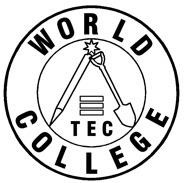 MEM30305 Training & Assessment 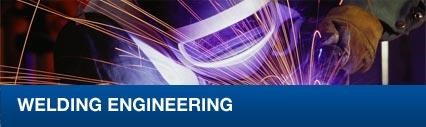 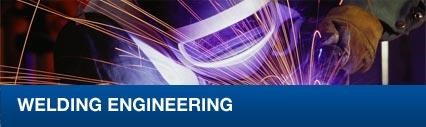 This program provides the Participant with the opportunity to attain the MEM30305 Certificate III in Engineering – Fabrication Trade through a training and assessment process. A training and assessment program is delivered in a learning institute such as World Tec College.  The learning required is delivered in a classroom supported by practical components delivered in an on-site workshop. Each Core and Elective unit of competency is studied as an individual subject for approximately the nominated hours shown in this brochure. At the completion of study for each unit of competency a theoretical and practical assessments are applied to ensure that learning has happened. Students will be offered additional study if this process returns a not satisfactory result Qualification Description This qualification is designed to provide an industry recognised skills profile related to trade work as an Engineering Tradesperson - Fabrication. Skills development would usually be an arrangement of off-the-job training as specified in a Training Plan. Assessment of some units of competency must, where indicated, include evidence of the candidate's performance in a productive work environment where there is a sufficient range of appropriate tasks and materials to cover the scope of application of those units. All outcomes must reflect the standard of performance inherent in the job.  Occupational titles that this qualification is suitable for may vary and include metal fabrication tradesperson, boilermaker, 1st class sheet metal worker, 1st class welder, moulder, foundry tradesperson and patternmaker.   ENROLMENT To commence this Skills Recognition process, the Participant must: 1. be over the age of 18 years; and If the Participant meets all the above criteria, the prospective Participant can then arrange to visit World Tec College’s Holroyd office to undergo an interview with the Assessor to discuss the process and to review the potential opportunity to enrol in this qualification. The Participant will be advised to determine whether they consider that they possess the personal skills and knowledge to proceed.  SKILLS RECOGNITION If the Participant chooses to proceed, they will be required to enrol and pay the initial fee. The subjects are called “Units of Competency” (UOC) and are taken from MEM20105 Certificate II in Engineering, which is defined in the MEM05 Training Package. This training package can be found at: http://training.gov.au/Training/Details/MEM30305   World Tec College’s minimum requirements for achievement of the Certificate II in Engineering are: • completion of all Core units of competency listed below; and CORE UNITS OF COMPETENCY ELECTIVE UNITS  Completion of Group A Fabrication stream units listed below to the value of at least 40 points, and  Completion of units from Group B Certificate III Trade specialisation units listed in Appendix 1, Volume 1 of the Training Package, to bring the total value to at least 73 points  Group A Fabrication Stream Group B Certificate III Trade specialisation  These units of competency are nationally recognised and can only be delivered by a Registered Training Organisation (RTO) that complies with the governing standards of quality control and quality training and assessment.  When the Participant has successfully demonstrated that they have all the above skills and knowledge, a MEM30305 Certificate III in Engineering – Fabrication Trade will be issued.  Should the Participant elect to depart from the program before they have demonstrated all the required skills and knowledge, a Statement of Attainment will be issued for those units in which the Participant has demonstrated competency. DELIVERY & INDIVIDUAL NEEDS All interviews and assessments will be conducted in English. Similarly, all materials presented to the Participant will be in English. World Tec College can provide some limited assistance with word definitions and general support; however, if the participant struggles noticeably with the documentation provided to them, they will be referred to an English Language provider, such as a local TAFE college. World Tec College offers support to all Participants with their learning needs. We can tailor the assessment program to assist people with learning issues and, to a more limited degree, personal issues.  World Tec College is generally flexible in the format and timing of the assessment activities to ensure that we provide every opportunity for Participants to demonstrate their skills and abilities.  COMPLETION In the event that the Participant is unsuccessful in their first attempt, they will be allowed another opportunity to complete the application at no additional charge. Should the Participant still not have completed the application satisfactorily, they will need to submit a new application at full fee.  After this time, the application will be processed and finalised. The Participant will be awarded a Statement/s of Attainment for the units in which competency has been determined only, and the Participant’s file is then closed. Participants may lodge a new application at another time to complete the qualification. In this situation, the units in which they have already been deemed competent will be recognised and credited toward the Certificate qualification. In special circumstances the CEO will allow a deferment of the application.  These will be determined on a case-by-case basis. FURTHER INFORMATION Due to the requirements of maintaining a safe learning environment, World Tec College reserves the right to withdraw any Participant(s) on the grounds of safety. Our Participant Handbook details our complaints and appeal procedure, our discipline policy, and our access and equity policy, including the contact for any Access and Equity issues. After achieving the MEM30305 Certificate III in Engineering – Fabrication Trade candidates may undertake and will be eligible to undertake a range of other qualifications including: MEM30105 Certificate III in Engineering - Production Systems MEM30205 Certificate III in Engineering - Mechanical Trade MEM30305 Certificate III in Engineering - Fabrication Trade MEM30405 Certificate III in Engineering - Electrical/Electronic Trade MEM30505 Certificate III in Engineering - Technical MEM30605 Certificate III in Jewellery Manufacture MEM30705 Certificate III in Marine Craft Construction MEM30805 Certificate III in Locksmithing MEM30905 Certificate III in Boating Services MEM31010 Certificate III in Watch and Clock Service and Repair  	MEM31112 Certificate III in Engineering - Composites Trade FEES AND PAYMENT TERMS Once the Participant commits to the Skills Recognition process, paid fees are strictly non-refundable. Fees can be paid by cash, debit card, credit card or EFT. Please note that payment via credit cards will incur a 1.65% surcharge. Once payment is successfully processed, Participants will then be able to commence or continue their program.  In cases of extreme hardship, a written request or application may be submitted to the CEO to vary these terms. DURATION Year One Weeks 1 - 36: One eight (8) hour day a week attendance (288 hours plus 22 hours’ individual study = 310 hours) Year Two Weeks 1 – 36: One eight (8) hour day a week attendance (288 hours plus 22 hours’ individual study = 310 Hours) Year Three Weeks 1 – 36: One six (6) hour day a week attendance (288 Hours plus 22 hours’ individual study = 310 Hours) Indicative Delivery Method Two – based on a training year Year One Weeks 1 – 44: One six (6) hour day a week attendance (264 hours plus 46 hours’ individual study = 310 Hours) Year Two Weeks 1 – 44: One six (6) hour day a week attendance (264 hours plus 46 hours’ individual study = 310 Hours) Year Three Weeks 1 – 44: One six (6) hour day a week attendance (264 Hours plus 46 hours’ individual study = 310 Hours) Alternate delivery methods are possible dependent on enterprise requests and student applications. REPLACEMENT OF STATEMENTS OF ATTAINMENT OR CERTIFICATES Misplaced, stolen or damaged Statements of Attainment or Certificates can be replaced at a fee of $55.00 (GST $5.00 included). World Tec College will require the Participant to provide their name and other suitable personal details to allow the confirmation of identity. CONTACT 	 	  INFORMATION SHEET MEM30305 Recognition of Prior Learning (RPL) INTRODUCTION 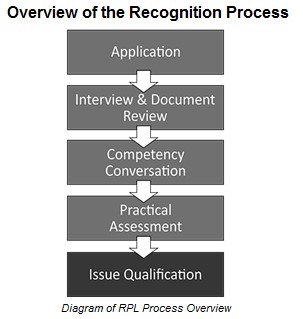 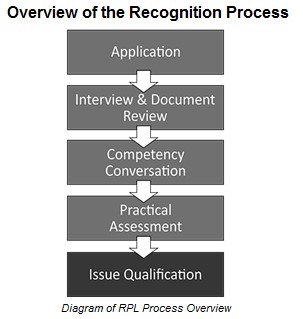 demonstrating skills and knowledge contained in MEM30305 Certificate II in Engineering – Fabrication Trade; an interview with a Skills Recognition/RPL Assessor; Depending on the results of the submitted evidence, the Participant may be required to provide additional evidence of competency. Thus, this checklist of evidence may also extend to include: site/workplace visits conducted by the Assessor to confirm the currency of and/or the possession of outstanding skills. consultations with those who provided the participant with evidence. In the event that the Participant does not possess the skills or knowledge to meet the needs of this programme, he or she will not be found competent and will not attain the qualification.  NOTE: World Tec College does provide “Gap Training”; consequently, the Participant will be expected to make his or her own arrangements to acquire the outstanding skills or knowledge required to complete the programme. These additional skills and knowledge may be available at the Participant’s workplace, at a local TAFE college or through another training provider.  ENROLMENT To commence this Skills Recognition process, the Participant must: be over the age of 18 years; and have worked in the engineering industry for at least three years; and currently work in the engineering industry and have access to sites to allow a demonstration of skills and knowledge as required for the units below. If the Participant meets all the above criteria, the prospective Participant can then arrange to visit World Tec College’s Holroyd office to undergo an interview with the Assessor to discuss the process and to review the standard of the evidence required to achieve this qualification. The Participant may determine whether they possess the appropriate skills and knowledge through thorough examination of the Evidence guide, which will be provided during the interview. As the listed qualification is identical to that provided to people who have completed an apprenticeship, the Skills Recognition process is quite detailed in the evidence required. SKILLS RECOGNITION If the Participant chooses to proceed, they will be required to demonstrate their current skills and knowledge in the following areas. These areas are called “Units of Competency” (UOC) and are taken from Certificate III in Engineering – Fabrication Trade, which is defined in the MEM05 Training Package. This training package can be found at: http://training.gov.au/Training/Details/MEM30305  World Tec College’s minimum requirements for achievement of the Certificate III in Engineering – Fabrication Trade are: • completion of all Core units of competency listed below; and CORE UNITS OF COMPETENCY ELECTIVE UNITS  Completion of Group A Fabrication stream units listed below to the value of at least 40 points, and  Completion of units from Group B Certificate III Trade specialisation units listed in Appendix 1, Volume 1 of the Training Package, to bring the total value to at least 73 points  Group A Fabrication Stream Group B Certificate III Trade specialisation  These units of competency are nationally recognised and can only be delivered by a Registered Training Organisation (RTO) that complies with the governing standards of quality control and quality training and assessment.  Skills Recognition requires the Participant to work with the Assessor to determine, with the aid of workplace documents, photographs and testimonies of people supporting the Participant’s claims, that the Participant holds the necessary skills and knowledge to meet the requirements of the above units of competency. When the Participant has successfully demonstrated that they have all the above skills and knowledge, a MEM30305 Certificate II in Engineering – Fabrication Trade will be issued.  Should the Participant elect to depart from the Skills Recognition program before they have demonstrated all the required skills and knowledge, a Statement of Attainment will be issued for those units in which the Participant has demonstrated competency. DELIVERY & INDIVIDUAL NEEDS All interviews and assessments will be conducted in English. Similarly, all materials presented to the Participant will be in English. World Tec College can provide some limited assistance with word definitions and general support; however, if the participant struggles noticeably with the documentation provided to them, they will be referred to an English Language provider, such as a local TAFE college. World Tec College offers support to all Participants with their learning needs. We can tailor the assessment program to assist people with learning issues and, to a more limited degree, personal issues.  World Tec College is generally flexible in the format and timing of the assessment activities to ensure that we provide every opportunity for Participants to demonstrate their skills and abilities.  COMPLETION In the event that the Participant is unsuccessful in their first attempt, they will be allowed another opportunity to complete the application at no additional charge. Should the Participant still not have completed the application satisfactorily, they will need to submit a new application at full fee.  All applications must be completed within six (6) months of commencement of the application. After this time, the application will be processed and finalised. The Participant will be awarded a Statement/s of Attainment for the units in which competency has been determined only, and the Participant’s file is then closed. Participants may lodge a new application at another time to complete the qualification. In this situation, the units in which they have already been deemed competent will be recognised and credited toward the Certificate qualification. In special circumstances the CEO will allow a deferment of the application.  These will be determined on a case-by-case basis. FURTHER INFORMATION Due to the requirements of maintaining a safe learning environment, World Tec College reserves the right to withdraw any Participant(s) on the grounds of safety. Our Participant Handbook details our complaints and appeal procedure, our discipline policy, and our access and equity policy, including the contact for any Access and Equity issues. After achieving the MEM30305 Certificate II in Engineering – Fabrication Trade candidates may undertake and will be eligible to undertake a range of other qualifications including: MEM30105 Certificate III in Engineering - Production Systems MEM30205 Certificate III in Engineering - Mechanical Trade MEM30305 Certificate III in Engineering - Fabrication Trade MEM30405 Certificate III in Engineering - Electrical/Electronic Trade MEM30505 Certificate III in Engineering - Technical MEM30605 Certificate III in Jewellery Manufacture MEM30705 Certificate III in Marine Craft Construction MEM30805 Certificate III in Locksmithing MEM30905 Certificate III in Boating Services MEM31010 Certificate III in Watch and Clock Service and Repair MEM31112 Certificate III in Engineering - Composites Trade FEES AND PAYMENT TERMS Once the Participant commits to the Skills Recognition process, paid fees are strictly non-refundable. Fees can be paid by cash, debit card, credit card or EFT. Please note that payment via credit cards will incur a 1.65% surcharge. Once payment is successfully processed, Participants will then be able to commence or continue their program.  In cases of extreme hardship, a written request or application may be submitted to the CEO to vary these terms. REPLACEMENT OF STATEMENTS OF ATTAINMENT OR CERTIFICATES Misplaced, stolen or damaged Statements of Attainment or Certificates can be replaced at a fee of $55.00 (GST $5.00 included). World Tec College will require the Participant to provide their name and other suitable personal details to allow the confirmation of identity.  CONTACT MEM30305 Certificate III in Engineering –  Fabrication Trade 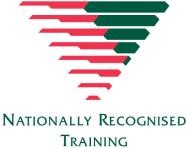 Unit of Competency Unit of Competency Hours MEM12023A Perform engineering measurements 30 MEM12024A Perform computations 30 MEM13014A Apply principles of occupational health and safety in the work environment 10 MEM14004A Plan to undertake a routine task 10 MEM14005A Plan a complete activity 30 MEM15002A Apply quality systems 20 MEM15024A Apply quality procedures 10 MEM16006A Organise and communication information 20 MEM16007A Work with others in a manufacturing, engineering or related environment 10 MEM16008A Interact with computing technology 20 MEM17003A Assist in the provision of on the job training 20 MSAENV272B Participate in environmentally sustainable work practices 30 Unit of Competency Unit of Competency Points Hours MEM05004C  Perform routine oxy acetylene welding  2 20 MEM05005B  Pre requisite: MEM12023A, MEM18001C  Carry out mechanical cutting  2 20 MEM05006C  Perform brazing and/or silver soldering  2 20 MEM05007C  Perform manual heating and thermal cutting  2 20 MEM05012C  Perform routine manual metal arc welding  2 20 MEM05013C Perform manual production welding 2 20 MEM05014C Monitor quality of production welding/fabrications 2 20 MEM05015D Pre requisite: MEM05012C, MEM05051A, MEM05052A, MEM12023A, MEM18001C, MEM18002B Weld using manual metal arc welding process 4 40 MEM05016C Pre requisite: MEM05007C, MEM05012C, MEM05015D, MEM05051A, MEM05052A, MEM09002B, MEM12023A, MEM18001C, MEM18002B Perform advanced welding using manual metal arc welding process 4 40 MEM05017D Pre requisite:MEM05050B, MEM05051A, MEM05052A, MEM12023A, MEM18001C, MEM18002B Weld using gas metal arc welding process 4 40 MEM05018C Pre requisite: MEM05007C, MEM05017D, MEM05050B, MEM05051A, MEM05052A, MEM09002B, MEM12023A, MEM18001C, MEM18002B Perform advanced welding using gas metal arc welding process 4 40 MEM05019D Pre requisite: MEM05049B, MEM05051A, MEM05052A, MEM12023A, MEM18001C, MEM18002B Weld using gas tungsten arc welding process 4 40 MEM05020C Pre requisite: MEM05007C, MEM05019D,  MEM05049B, MEM05051A, MEM05052A, MEM09002B, MEM12023A, MEM18001C, MEM18002B Perform advanced welding using gas tungsten arc welding process 4 40 MEM05022C Pre requisite: MEM05004C, MEM05007C, MEM05051A, MEM05052A, MEM09002B, MEM18001C, MEM18002B Perform advanced welding using oxy acetylene welding process 6 60 46 MEM05026C Apply welding principles 4 40 MEM05037C Pre requisite: MEM09002B, MEM12023A, MEM12024A Perform geometric development 6 20 MEM05047B Pre requisite: MEM05050B, MEM05051A, MEM05052A, MEM12023A, MEM18001C, MEM18002B Weld using flux core arc welding process 4 40 MEM05049B Perform routine gas tungsten arc welding 2 20 MEM05050B Perform routine gas metal arc welding 2 20 MEM05051A Select welding processes 2 20 MEM05052A Apply safe welding practices 4 40 MEM09002B Interpret technical drawing 4 40 MEM18001C Use hand tools 2 20 MEM18002B Use power tools/hand held operations 2 20 32 920 RPL Assessment: MEM20105 Certificate II in Engineering The Enrolment/Booking Fee: $1,500.00 11 equally spaced payments based on the duration of the program: $1,500.00 Total: $12,500.00 To enrol or enPhone: Email:  Fax:   Web:  Address:  RTO ID:  quire further, please contact us at:  (02) 9897 0114 	 	 	 	 info@emhindustries.com  (02) 9897 0113 	 	 	 	 www.emhindustries.com.au  Unit 7, 20 Crescent Street, Holroyd NSW 2142 	 	 40850 quire further, please contact us at:  (02) 9897 0114 	 	 	 	 info@emhindustries.com  (02) 9897 0113 	 	 	 	 www.emhindustries.com.au  Unit 7, 20 Crescent Street, Holroyd NSW 2142 	 	 40850 Issue Date – April 2015 	  EM Hauri Pty Ltd t/a EMH Industries & World Tec College © EM Hauri Pty Ltd, 2015 Issue Date – April 2015 	  EM Hauri Pty Ltd t/a EMH Industries & World Tec College © EM Hauri Pty Ltd, 2015 Doc Name – Information Sheet MEM30305 T&A  V2 Page 6 of 6 Certificate III in Engineering – Fabrication Trade Unit of Competency Unit of Competency Hours MEM12023A Perform engineering measurements 30 MEM12024A Perform computations 30 MEM13014A Apply principles of occupational health and safety in the work environment 10 MEM14004A Plan to undertake a routine task 10 MEM14005A Plan a complete activity 30 MEM15002A Apply quality systems 20 MEM15024A Apply quality procedures 10 MEM16006A Organise and communication information 20 MEM16007A Work with others in a manufacturing, engineering or related environment 10 MEM16008A Interact with computing technology 20 MEM17003A Assist in the provision of on the job training 20 MSAENV272B Participate in environmentally sustainable work practices 30 Unit of Competency Unit of Competency Points Hours MEM05004C  Perform routine oxy acetylene welding  2 20 MEM05005B  Pre requisite: MEM12023A, MEM18001C  Carry out mechanical cutting  2 20 MEM05006C  Perform brazing and/or silver soldering  2 20 MEM05007C  Perform manual heating and thermal cutting  2 20 MEM05012C  Perform routine manual metal arc welding  2 20 MEM05013C Perform manual production welding 2 20 MEM05014C Monitor quality of production welding/fabrications 2 20 MEM05015D Pre requisite: MEM05012C, MEM05051A, MEM05052A, MEM12023A, MEM18001C, MEM18002B Weld using manual metal arc welding process 4 40 MEM05016C Pre requisite: MEM05007C, MEM05012C, MEM05015D, MEM05051A, MEM05052A, MEM09002B, MEM12023A, MEM18001C, MEM18002B Perform advanced welding using manual metal arc welding process 4 40 MEM05017D Pre requisite:MEM05050B, MEM05051A, MEM05052A, MEM12023A, MEM18001C, MEM18002B Weld using gas metal arc welding process 4 40 MEM05018C Pre requisite: MEM05007C, MEM05017D, MEM05050B, MEM05051A, MEM05052A, MEM09002B, MEM12023A, MEM18001C, MEM18002B Perform advanced welding using gas metal arc welding process 4 40 MEM05019D Pre requisite: MEM05049B, MEM05051A, MEM05052A, MEM12023A, MEM18001C, MEM18002B Weld using gas tungsten arc welding process 4 40 MEM05020C Pre requisite: MEM05007C, MEM05019D,  MEM05049B, MEM05051A, MEM05052A, MEM09002B, MEM12023A, MEM18001C, MEM18002B Perform advanced welding using gas tungsten arc welding process 4 40 MEM05022C Pre requisite: MEM05004C, MEM05007C, MEM05051A, MEM05052A, MEM09002B, MEM18001C, MEM18002B Perform advanced welding using oxy acetylene welding process 6 60 46 MEM05026C Apply welding principles 4 40 MEM05037C Pre requisite: MEM09002B, MEM12023A, MEM12024A Perform geometric development 6 20 MEM05047B Pre requisite: MEM05050B, MEM05051A, MEM05052A, MEM12023A, MEM18001C, MEM18002B Weld using flux core arc welding process 4 40 MEM05049B Perform routine gas tungsten arc welding 2 20 MEM05050B Perform routine gas metal arc welding 2 20 MEM05051A Select welding processes 2 20 MEM05052A Apply safe welding practices 4 40 MEM09002B Interpret technical drawing 4 40 MEM18001C Use hand tools 2 20 MEM18002B Use power tools/hand held operations 2 20 32 920 RPL Assessment: MEM30305 Certificate II in Engineering – Fabrication Trade Prior to the Skills Recognition Process/RPL (Booking Fee): $1,000.00 On commencement of the Skills Recognition Process/RPL: $1,500.00 Total: $2,500.00 To enrol orPhone: Email:  Fax:   Web:  Address:  RTO ID:  enquire further, please contact us at:  (02) 9897 0114 	 	 	 	 info@emhindustries.com  (02) 9897 0113 	 	 	 	 www.emhindustries.com.au  Unit 7, 20 Crescent Street, Holroyd NSW 2142 	 	 40850 enquire further, please contact us at:  (02) 9897 0114 	 	 	 	 info@emhindustries.com  (02) 9897 0113 	 	 	 	 www.emhindustries.com.au  Unit 7, 20 Crescent Street, Holroyd NSW 2142 	 	 40850 Issue Date – April 2015 	  EM Hauri Pty Ltd t/a EMH Industries & World Tec College © EM Hauri Pty Ltd, 2015 Issue Date – April 2015 	  EM Hauri Pty Ltd t/a EMH Industries & World Tec College © EM Hauri Pty Ltd, 2015 Doc Name – Information Sheet MEM30305 RPL  IS001 V1.7.4 Page 6 of 6 